Inhaltsfeld 3: Jesus, der ChristusKapitel 3: Kreuzestod und Auferstehung Jesu ChristInhaltsfeld 4: Kirche und andere Formen religiöser GemeinschaftKapitel 5: Das Verhältnis von Kirche, Staat und GesellschaftInhaltsfeld 4: Kirche und andere Formen religiöser GemeinschaftKapitel 6: Kirche in totalitären SystemenInhaltsfeld 5: Zugänge zur Bibelsiehe theologisch 1, Kapitel „Die Bibel – Geschichte, Aufbau und Bedeutung“, S. 32–53sowie theologisch 2, Kapitel „Mit der Bibel den Glauben (mit)teilen“, S. 8–37Inhaltsfeld 6: Religionen und Weltanschauungen im DialogKapitel 8: Weltbild und Lebensgestaltung in Religionen und WeltanschauungenInhaltsfeld 7: Religionen in Alltag und KulturKapitel 4: Umgang mit Tod und TrauerInhaltsfeld 7: Religion in Alltag und KulturKapitel 7: Im Namen der Wahrheit!? Religion und FundamentalismusSprachsensibler FachunterrichtUmsetzung des MedienkompetenzrahmensSach-/ UrteilskompetenzenDie SuSUmsetzung in theologisch 3Bezüge zum Kernlehrplan für katholische ReligionslehreDie SuSbeschreiben historische Hintergründe der Kreuzigung Jesu. (SK)Der Prozess: Wer war verantwortlich?, S. 66–67Vom Kreuz zum Leben, S. 71, 6a) + 6b)Zwischen Beweis und Bekenntnis, S. 72–73Maria: Die vergessene Auferstehungszeugin, S. 74–75erläutern den Zusammenhang von Leben und Handeln Jesu und seinem Tod am Kreuz. (SK)„Für uns gestorben“!?, 68–69Vom Kreuz zum Leben, S. 70–71zeigen – auch vor dem religiösen, gesellschaftlichen und politischen Hintergrund – das Konfliktpotenzial der Botschaft Jesu auf und erklären den Tod Jesu als Konsequenz seines Lebensunterscheiden historische von bekenntnishafter Rede von der Auferstehung. (SK)Vom Kreuz zum Leben, S. 70–71, 3)Zwischen Beweis und Bekenntnis, S. 72–73erklären die theologische Differenzierung zwischen „Jesus“ und „Christus“. (SK)Vom Kreuz zum Leben, S. 71, 1a) + 1b) + 3a) + 5a)Zwischen Beweis und Bekenntnis, S. 72–73erklären die Bezeichnungen „Messias“ und „Christus“ als Glaubensaussagendeuten die Auferstehung Jesu als Grundlage christlicher Hoffnung. (SK)Auferstehungslaube im Judentum, S. 76–77Auferstehung vs. Wiederbelebung?, S. 78–79vergleichen den christlichen Glauben an die Auferstehung mit anderen Vorstellungen von einem Leben nach dem Tod. (SK)Auferstehungslaube im Judentum, S. 76–77, insb. 4b) + 4c)Auferstehung heute, S. 80–81unterscheiden den christlichen Auferstehungsglauben von anderen Vorstellungen (u. a. Rückkehr ins irdische Leben, ausschließliches Weiterleben in den Gedanken von Menschen)erörtern die lebenspraktische Bedeutung des Hoffnungshorizontes in der Botschaft Jesu vom Reich Gottes. (UK)Auferstehung heute, S. 80–81Wofür würdest du den Aufstand wagen?, S. 82–83beurteilen zentrale Aussagen der Osterbotschaft hinsichtlich ihrer Gegenwartsrelevanz. (UK)Zwischen Beweis und Bekenntnis, S. 73, 6b)Maria: Die vergessene Auferstehungszeugin, S. 75, 6)Auferstehung vs. Wiederbelebung?, S. 79, 3a) + 3b) 4a) + 4b)Auferstehung heute, S. 80–81beurteilen zentrale Aussagen der Osterbotschaft hinsichtlich ihrer GegenwartsrelevanzKonfessionen im Gespräch: Das Kreuz mit dem Kreuz, S. 64–65Konfessionen im Gespräch: Das Kreuz mit dem Kreuz, S. 64–65Sach-/ UrteilskompetenzenDie SuSUmsetzung in theologisch 3Bezüge zum Kernlehrplan für katholische ReligionslehreDie SuSbeschreiben an Beispielen grundlegende Aspekte der Beziehung von Kirche, Staat und Gesellschaft im Verlauf der Geschichte und in der Gegenwart. (SK)Das Verhältnis von Kirche und Staat im Lauf der Geschichte, S. 110–111Das Verhältnis von Kirche und Staat heute, S. 112–113Streitfall Kirchenasyl, S. 115, 2a) + 3a)Kirchenasyl in der Geschichte, S. 121, 4b)Kirche politisch!? – Zivile Seenotrettung, S. 123, 3) + 4)Kirche und ihr Umgang mit Rechtsextremismus, S. 125, 4)Freie Religionsausübung?!, S. 127, 4)beurteilen Perspektiven für die Zusammenarbeit zwischen den christlichen Konfessionen. (UK)Konfessionen im Gespräch: Kirche und ihr Umgang mit Rechtsextremismus, S. 124–125, insb. 5)Kirche politisch!? – Zivile Seenotrettung, insb. S. 123, 1b)Kirchenasyl in der Geschichte, S. 121, 5)erläutern den ökumenischen Auftrag der Kirche und verdeutlichen exemplarisch seine Umsetzungbeurteilen Perspektiven für die Zusammenarbeit zwischen den christlichen Konfessionenbeurteilen die Praxis religiöser und säkularer Gemeinschaften hinsichtlich ihres Beitrags für eine gelingende Lebensgestaltung. (UK)Das Verhältnis von Kirche und Staat im Lauf der Geschichte, S. 111, 2d) + 2e) + 3b)Das Verhältnis von Kirche und Staat heute, S. 113, 1b) + 3)Flucht und Migration in der Bibel, S. 119, 4)Kirchenasyl in der Geschichte, S. 121, 5)Kirche politisch!? – Zivile Seenotrettung, S. 122–123Kirche und ihr Umgang mit Rechtsextremimus, S. 124–125beschreiben an einer ausgewählten Biografie die Konsequenzen christlichen Glaubens für das Leben und Handeln von Menschenerörtern die Verantwortung von Kirche für Staat und Gesellschaft. (UK)Das Verhältnis von Kirche, Staat und Gesellschaft, S. 109, 3b) + 3c)Das Verhältnis von Kirche und Staat im Lauf der Geschichte, S. 110–111Das Verhältnis von Kirche und Staat heute, S. 112–113Streitfall Kirchenasyl, S. 115, 3a)Flucht und Migration in der Bibel, S. 119, 4)Kirche politisch!? – Zivile Seenotrettung, S. 123, 3a) + 3b) + 4)Kirche und ihr Umgang mit Rechtsextremismus, S. 124–125erörtern an einem Beispiel aktuelle Herausforderungen der Kirche in der Nachfolge JesuKonfessionen im Gespräch: Kirche und ihr Umgang mit Rechtsextremismus, S. 124–125Konfessionen im Gespräch: Kirche und ihr Umgang mit Rechtsextremismus, S. 124–125Sach-/ UrteilskompetenzenDie SuSUmsetzung in theologisch 3Bezüge zum Kernlehrplan für katholische ReligionslehreDie SuSidentifizieren Auswirkungen eines totalitären Systems auf kirchliche Strukturen und kirchliches Leben. (SK)Der Führer als Messias!?, S. 133, 4a)Jugend im Nationalsozialismus, S. 135, 4)„Lichterbaum und Sinngebäck“ – Weihnachten im Nationalsozialismus, S. 136–137beurteilen an verschiedenen geschichtlichen Ereignissen das Verhalten der Kirche angesichts ihres Anspruchs, Jesus nachzufolgenbeschreiben anhand von Biografien unterschiedliche Haltungen von Christinnen und Christen zum Machtanspruch eines totalitären Systems zwischen Anpassung und Widerstand. (SK)„Treue zu Christus“ – die Bekennende Kirche, S. 140–141Widerstand hat viele Gesichter (Fehler im 1. Druck), S. 144–145Widerstand gegen die „Euthanasie“, S. 146–147beschreiben an einer ausgewählten Biografie die Konsequenzen christlichen Glaubens für das Leben und Handeln von Menschenbeschreiben an einem Beispiel eine Form alternativer Lebensgestaltung aus dem Glaubenbeurteilen die Bedeutung einzelner Menschen in der Geschichte der Kircherläutern in Grundzügen am Beispiel der „Deutschen Christen“ und der „Bekennenden Kirche“ Reaktionsformen der evangelischen Kirchen auf das nationalsozialistische Regime in Deutschland zwischen 1933 und 1945. (SK)Kein jüdischer Jesus? Die „Deutschen Christen“, S. 138–139„Treue zu Christus“ – die Bekennende Kirche, S. 140–141„Wir verwerfen die falsche Lehre“ – die Barmer Theologische Erklärung, S. 142–143Widerstand hat viele Gesichter (Fehler im 1. Druck), S. 144–145Widerstand gegen die „Euthanasie“, S. 146–147beurteilen Perspektiven für die Zusammenarbeit zwischen den christlichen Konfessionen. (UK)Widerstand gegen die „Euthanasie“, S. 146–147beurteilen Perspektiven für die Zusammenarbeit zwischen den christlichen Konfessionenerörtern vor dem Hintergrund des Nationalsozialismus bzw. anderer totalitärer Systeme die Frage nach Recht und Pflicht von Christinnen und Christen, totalitären Strukturen in Staat und Gesellschaft Widerstand entgegenzusetzen (UK)„Lichterbaum und Sinngebäck“ – Weihnachten im Nationalsozialismus, S. 136–137„Treue zu Christus“ – die Bekennende Kirche, S. 141, insb. 3)„Wir verwerfen die falsche Lehre“ – die Barmer Theologische Erklärung, S. 142–143, insb. 3) + 4)Widerstand hat viele Gesichter (Fehler im 1. Druck), S. 145, 3c)Konfessionen im Gespräch: Widerstand gegen die „Euthanasie“, S. 146–147Konfessionen im Gespräch: Widerstand gegen die „Euthanasie“, S. 146–147Sach-/ UrteilskompetenzenDie SuSUmsetzung in theologisch 3Bezüge zum Kernlehrplan für katholische ReligionslehreDie SuSerläutern zentrale Vorstellungen von Welt und Wirklichkeit in fernöstlichen Religionen im Hinblick auf ihre Konsequenzen für die Lebensgestaltung. (SK)Grundlagen des Hinduismus, S. 174–175Hinduistisches Weltbild, S. 176–177Yoga: Hinduismus im Alltag?, S. 178–179Konfessionen im Gespräch: Wiedergeburt, S. 180–181Erlösung im Buddhismus, S. 182–183Buddhistische Lehre und Ethik, S. 186–187Konfuzianismus und Taoismus, S. 188–189stellen Charakteristika einer fernöstlichen Religion als Weg der Heilssuche darbeschreiben zentrale Gemeinsamkeiten und Unterschiede des Selbst- und Weltverständnisses der großen Weltreligionen. (SK)Grundlagen des Hinduismus, S. 175, 3b)Yoga: Hinduismus im Alltag?, S. 179, 4)Konfessionen im Gespräch: Wiedergeburt, S. 180–181Erlösung im Buddhismus, S. 183, 4b)Buddha und der Buddhismus, S. 185, 4)Buddhistische Lehre und Ethik, S. 187, 4b)vergleichen die Sicht auf die Welt und den Menschen im Christentum und einer fernöstlichen Weltreligionerläutern unterschiedliche Vorstellungen von Welt und Wirklichkeit in Religionen und Weltanschauungen. (SK)Hinduistisches Weltbild, S. 176–177Buddhistische Lehre und Ethik, S. 186–187Säkulare Weltbilder und Weltanschauungen, S. 190–191Säkulare Weltanschauungen: Atheismus und Agnostizismus, S. 192–193setzen sich mit unterschiedlichen Welt- und Menschenbildern in neuen religiösen Gruppierungen und deren Konsequenzen für die Lebensgestaltung auseinander. (SK)Yoga: Hinduismus im Alltag?, S. 178–179Säkulare Weltbilder und Weltanschauungen, S. 190–191Säkulare Weltanschauungen: Atheismus und Agnostizismus, S. 192–193erläutern Zusammenhänge zwischen der Frage nach Sinn und Selbstverständnis des Menschen und religiösen bzw. säkularen Weltanschauungen. (SK)Hinduistisches Weltbild, S. 176–177Konfessionen im Gespräch: Wiedergeburt, S. 180–181Erlösung im Buddhismus, S. 182–183Buddhistische Lehre und Ethik, S. 186–187Konfuzianismus und Taoismus, S. 188–189Säkulare Weltbilder und Weltanschauungen, S. 190–191Säkulare Weltanschauungen: Atheismus und Agnostizismus, S. 192–193beurteilen die Konsequenzen unterschiedlicher Weltdeutungen und Menschenbilder für die Lebensgestaltung. (UK)Hinduistisches Weltbild, S. 176–177Buddhistische Lehre und Ethik, S. 186–187Säkulare Weltbilder und Weltanschauungen, S. 190–191Säkulare Weltanschauungen: Atheismus und Agnostizismus, S. 192–193beurteilen die Konsequenzen ethischer Leitlinien und religiöser Vorschriften für die Lebensgestaltung. (UK)Grundlagen des Hinduismus, S. 175, 1b)Hinduistisches Weltbild, S. 177, 1b)Buddhistische Lehre und Ethik, S. 186–187Säkulare Weltbilder und Weltanschauungen, S. 191, 5)Säkulare Weltanschauungen: Atheismus und Agnostizismus, S. 193, 2)beurteilen Möglichkeiten und Grenzen interreligiöser Begegnung und Verständigung. (UK)Yoga: Hinduismus im Alltag?, S. 179, 4)Konfessionen im Gespräch: Wiedergeburt, S. 181, 3b)Erlösung im Buddhismus, S. 183, 4b)Buddha und der Buddhismus, S. 185, 4b) + 4c)Buddhistische Lehre und Ethik, S. 187, 4b)Säkulare Weltanschauungen: Atheismus und Agnostizismus, S. 193, 3c)Religionen im Alltag, S. 194–195erörtern Notwendigkeit und Bedeutung des interreligiösen Dialogs für ein friedliches Miteinander in der GesellschaftKonfessionen im Gespräch: Wiedergeburt, S. 181unterscheiden die Vorstellungen von Auferstehung und ReinkarnationKonfessionen im Gespräch: Wiedergeburt, S. 180–181Konfessionen im Gespräch: Wiedergeburt, S. 180–181Sach-/ UrteilskompetenzenDie SuSUmsetzung in theologisch 3Bezüge zum Kernlehrplan für katholische ReligionslehreDie SuSunterscheiden religiöse und säkulare Symbole und Rituale im Umgang mit Tod und Trauer und setzen sich mit deren Bedeutung für die Bewältigung von Endlichkeitserfahrungen auseinander. (SK)Stark wie der Tod ist die Liebe?!, S. 86–87Trauer und Schmerz, S. 90–91Tod und Trauer in der Bibel (AT), S. 92–93Tod und Trauer in der Bibel (NT), S. 94–95Trost und Hoffnung, S. 96–97Der Tod gehört zum Leben, S. 98–99Konfessionen im Gespräch: Die Bestattung, S. 100–101Säkulare Vorstellung über den Tod, S. 102–103vergleichen christliche und andere religiöse und säkulare Vorstellungen von einem Leben nach dem Tod. (SK)Tod und Trauer in der Bibel (AT), S. 92–93Tod und Trauer in der Bibel (NT), S. 94–95Säkulare Vorstellung über den Tod, S. 102–103Leben nach dem Tod: Was bleibt …?, S. 104–105bewerten die Bedeutung von religiösen und säkularen Symbolen und Ritualen im Umgang mit Tod und Trauer. (UK)Stark wie der Tod ist die Liebe?!, S. 86–87Trauer und Schmerz, S. 90–91Tod und Trauer in der Bibel (AT), S. 92–93Tod und Trauer in der Bibel (NT), S. 94–95Trost und Hoffnung, S. 96–97Der Tod gehört zum Leben, S. 98–99Konfessionen im Gespräch: Die Bestattung, S. 100–101Säkulare Vorstellung über den Tod, S. 102–103erörtern Vorstellungen von einem Leben nach dem Tod. (UK)Tod und Trauer in der Bibel (AT), S. 92–93Tod und Trauer in der Bibel (NT), S. 94–95Säkulare Vorstellung über den Tod, S. 102–103Leben nach dem Tod: Was bleibt …?, S. 104–105Konfessionen im Gespräch: Die Bestattung, S. 100–101Konfessionen im Gespräch: Die Bestattung, S. 100–101Sach-/ UrteilskompetenzenDie SuSUmsetzung in theologisch 3Bezüge zum Kernlehrplan für katholische ReligionslehreDie SuSunterscheiden religiösen Fundamentalismus von religiös verbrämtem Extremismus und identifizieren entsprechende Erscheinungsformen in der Gegenwart. (SK)Was ist Fundamentalismus?, S. 152–153Christlicher Fundamentalismus, S. 156–157Islamischer und jüdischer Fundamentalismus, S. 158–159Gewalt als erlaubtes Mittel?, S. 164–165Social Media und Fundamentalismus, S. 166–167unterscheiden religiösen Fundamentalismus von religiös verbrämtem Extremismus und identifizieren entsprechende Erscheinungsformen in der Gegenwarterläutern die Möglichkeit manipulativer Verwendung religiöser Symbole und Rituale. (SK)Was ist Fundamentalismus?, S. 152–153Christlicher Fundamentalismus, S. 156–157Die Interpretation heiliger Schriften, S. 160–161Gewalt als erlaubtes Mittel?, S. 164–165erläutern Gründe für die Anziehungskraft religiös-fundamentalistischer und religiös verbrämter extremistischer Vorstellungenerläutern Gemeinsamkeiten und Unterschiede religiös-fundamentalistischer und religiös verbrämter extremistischer Überzeugungen in unterschiedlichen Religionen in Bezug auf ihre Ursache und Wirkung. (SK)Was ist Fundamentalismus?, S. 152–153Radikalisierung: Endlich dazugehören!, S. 154–155Christlicher Fundamentalismus, S. 156–157Islamischer und jüdischer Fundamentalismus, S. 158–159Gewalt als erlaubtes Mittel?, S. 164–165beurteilen mögliche Auswirkungen religiös-fundamentalistischer und religiös verbrämter extremistischer Strömungen auf das individuelle und gesellschaftliche Lebenerörtern Möglichkeiten und Grenzen eines reformatorisch begründeten antifundamentalistischen Engagements. (UK)Die Interpretation heiliger Schriften, S. 160–161Fundamentalismus und Fremdheit, S. 162–163Prävention: Was hilft gegen Fundamentalismus?, S. 168–169Fundamentalismus verstehen und verhindern, S. 170–171Konfessionen im Gespräch: Christlicher Fundamentalismus, S. 156–157Konfessionen im Gespräch: Christlicher Fundamentalismus, S. 156–157Formen von sprachsensiblem FachunterrichtBeispiele zur Umsetzung in theologisch 3Erklärung von FachbegriffenFachbegriffe oder schwierige Wörter werden mit der Farbe des jeweiligen Kapitels unterlegt und im Lexikon (Anhang des Schulbuches) erklärttheologische Fachbegriffe werden eigens durch eine rote Schriftfarbe hervorgehobenZusätzliche sprachliche HilfestellungBeispiele:Zu S. 15, 3b): Hilfestellung auf S. 218 durch Vorgabe von Bibelstellen zum NachschlagenZu S. 21, 1b): Hilfestellung auf S. 218 durch Bereitstellung einer vorgefertigten Tabelle mit dem Ziel der StrukturierungZu S. 29, 2b): Hilfestellung auf S. 219 durch Erklärung wichtiger SchlagworteZu S. 47, 2b): Hilfestellung auf S. 219 durch Vorgabe von AntwortmöglichkeitenZu S. 75, 1b): Hilfestellung auf S. 221 durch Bereitstellen einer zusätzlichen ErklärungZu S. 107: Hilfestellung auf S. 222 durch Anführung eines Beispiels Zu S. 141, 2b): Hilfestellung auf S. 223 durch Bereitstellung einer QuelleZu S. 161, 4b): Hilfestellung auf S. 223 durch Vorgabe von LeitfragenOperatorenDie Operatoren, durch welche die Aufgaben eingeleitet werden, sind hinten im Schulbuch für die SuS erklärt. Vertiefte Erklärung theologischer Fachbegriffe in den Zur-Sache-TextenBeispiele:S. 18: Erklärung zu Queere ExegeseS. 46: Erklärung zur TheodizeeS. 72: Erklärung zur Differenz von Beweis und BekenntnisS. 115: Erklärung zum KirchenasylS. 138: Erklärung zu Deutsche ChristenS. 154: Erklärung zu RadikalisierungS. 175: Erklärung zum HinduismusZusätzliche Hilfestellungen durch die MethodenseitenM1 5-Schritt-Lesemethode (S. 196): Hilfestellung zur Strukturierung beim Verstehen eines Textes M3 Ein Bild deuten (S. 197): Hilfestellung der Bilddeutung durch Leitfragen M8 Ideen sammeln – ABC-Methode (S. 201): Bereitstellung von BeispielenMedienkompetenzenBeispiele zur Umsetzung in theologisch 3Bedienen und Anwenden - Digitale Werkzeuge1.2 Verschiedene digitale Werkzeuge und deren Funktionsumfang kennen, auswählen sowie diese kreativ, reflektiert und zielgerichtet einsetzen. Ehe und Trauung, S. 27, 4)Stark wie der Tod ist die Liebe, S 87, 3c)Weihnachten im Nationalsozialismus, S. 137, 5)Stolpersteine – eine Route zur Erinnerung, S. 148–149Erlösung im Buddhismus, S. 183, 1)Informieren und Recherchieren – Informationsrecherche 2.1 Informationsrecherche zielgerichtet durchführen und dabei Suchstrategien anwenden. LGBTQIA+ und die Vielfalt der Schöpfung, S. 23, 2a) + 3b) + 5)Gott und Kirche? – Ich weiß nicht …, S. 43, 2c)Maria: Die vergessene Auferstehungszeugin, S. 75, 4)Informieren und Recherchieren - Informationsauswertung2.2 Themenrelevante Informationen und Daten aus Medienangeboten filtern, strukturieren, umwandeln und aufbereiten. Sex: Ein Geschenk des Himmels, S. 21, 3b) + 4c)Gott und Kirche? – Ich weiß nicht …, S. 43, 2c)Das Kreuz als Symbol?, S. 63, 2c)Kommunizieren und Kooperieren – Kommunikations- und Kooperationsprozesse3.1 Kommunikations- und Kooperationsprozesse mit digitalen Werkzeugen zielgerichtet gestalten sowie mediale Produkte und Informationen teilen.Das Verhältnis von Kirche und Staat im Lauf der Geschichte, S. 111, 3b)Weihnachten im Nationalsozialismus, S. 137, 5)Islamischer und jüdischer Fundamentalismus, S. 159, 4b)Kommunizieren und Kooperieren – Kommunikation und Kooperation in der Gesellschaft3.3 Kommunikations- und Kooperationsprozesse im Sinne einer aktiven Teilhabe an der Gesellschaft gestalten und reflektieren; ethische Grundsätze sowie kulturell-gesellschaftliche Normen beachtenSelbstliebe und Körperbilder, S. 13, 2b)Erwartungen an die Liebe, S. 15, 2b) + 2c)Glaube und Liebe digital, S. 32–33 (Werkstatt)Produzieren und Präsentieren – Medienproduktion und Präsentation4.1 Medienprodukte adressatengerecht planen, gestalten und präsentieren; Möglichkeiten des Veröffentlichens und Teilens kennen und nutzen.Glaube und Liebe digital, S. 32–33 (Werkstatt)Kirche und ihr Umgang mit Rechtsextremismus, S. 125, 5)Social Media und Fundamentalismus, S. 167, 4)Produzieren und Präsentieren - Gestaltungsmittel4.2 Gestaltungsmittel von Medienprodukten kennen, reflektiert anwenden sowie hinsichtlich ihrer Qualität, Wirkung und Aussageabsicht beurteilen.Konfessionen im Gespräch: Die Bestattung, S. 101, 2c)Christlicher Fundamentalismus, S. 157, 5b)Analysieren und Reflektieren – Medienanalyse5.1 Die Vielfalt der Medien, ihre Entwicklung und Bedeutungen kennen, analysieren und reflektieren.Das Verhältnis von Kirche, Staat und Gesellschaft, S. 109, 1c)Erlösung im Buddhismus, S. 182, 1)Analysieren und Reflektieren – Meinungsbildung5.2 Die interessengeleitete Setzung und Verbreitung von Themen in Medien erkennen sowie in Bezug auf die Meinungsbildung beurteilen.Das Verhältnis von Kirche, Staat und Gesellschaft, S. 109, 1c)Erwartungen an die Liebe, S. 15, 2b) + 2c)Analysieren und Reflektieren – Identitätsbildung5.3 Chancen und Herausforderungen von Medien für die Realitätswahrnehmung erkennen und analysieren sowie für die eigene Identitätsbildung nutzen.Selbstliebe und Körperbilder, S. 13, 2b)Das Verhältnis von Kirche, Staat und Gesellschaft, S. 109, 1c)Erwartungen an die Liebe, S. 15, 2b) + 2c)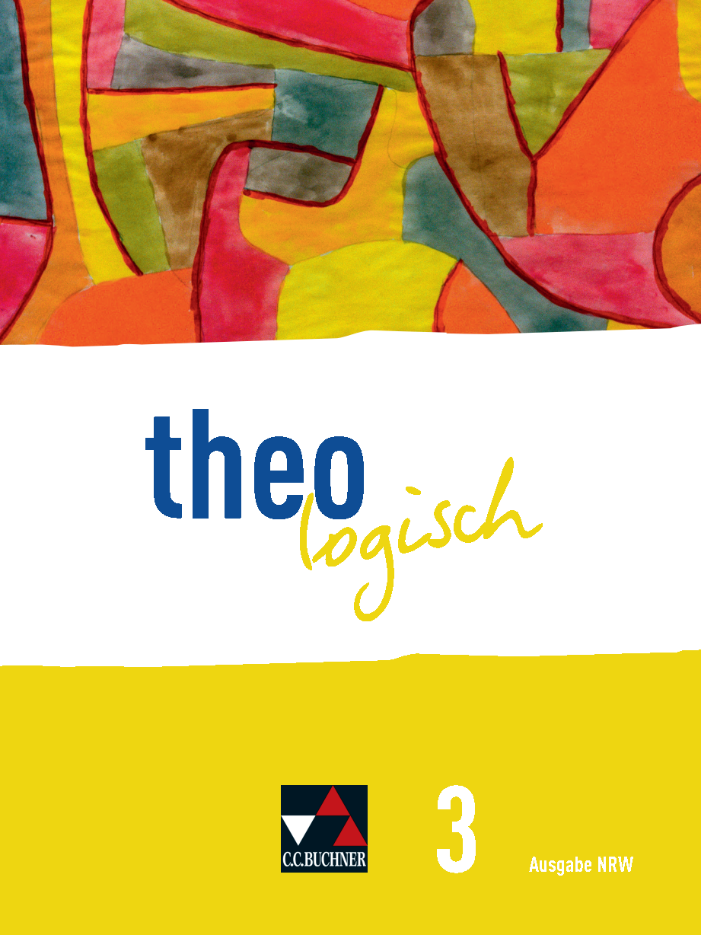 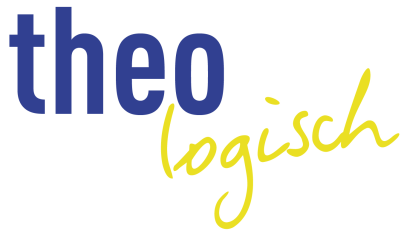 